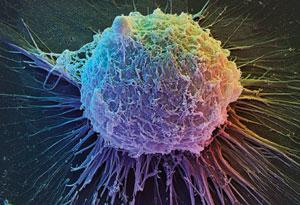 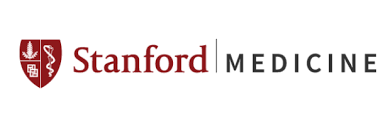 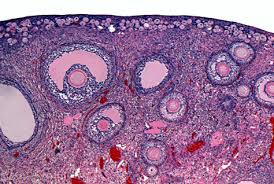 Department of Obstetrics & Gynecology Basic Science Research Join Us for the Spring Happy Hour!Friday, April 29, 20164:00 pmGrant Building Lab Break Room (S375)Seminar - Vittorio Sebastiano, PhDAssistant Professor
Department of Obstetrics and Gynecology
Stem Cells and Regenerative Medicine Institute

"Single-cell analysis and spatial reconstruction of the human blastocyst:the Rosetta Stone to interpret early development and pluripotent stem cell biology”~ Drinks will be provided. Please bring a favorite food to share.Hope to see you there!!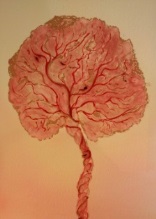 